ПРОДАЖАНежилого здания и земельного участка, находящихся по адресу:  Белгородская область, пос. Ровеньки,            ул. Привольная, д. 1.ПРОДАЖАНежилого здания и земельного участка, находящихся по адресу:  Белгородская область, пос. Ровеньки,            ул. Привольная, д. 1.ПРОДАЖАНежилого здания и земельного участка, находящихся по адресу:  Белгородская область, пос. Ровеньки,            ул. Привольная, д. 1.ПРОДАЖАНежилого здания и земельного участка, находящихся по адресу:  Белгородская область, пос. Ровеньки,            ул. Привольная, д. 1.ПРОДАЖАНежилого здания и земельного участка, находящихся по адресу:  Белгородская область, пос. Ровеньки,            ул. Привольная, д. 1.ПРОДАЖАНежилого здания и земельного участка, находящихся по адресу:  Белгородская область, пос. Ровеньки,            ул. Привольная, д. 1.ПРОДАЖАНежилого здания и земельного участка, находящихся по адресу:  Белгородская область, пос. Ровеньки,            ул. Привольная, д. 1.ПРОДАЖАНежилого здания и земельного участка, находящихся по адресу:  Белгородская область, пос. Ровеньки,            ул. Привольная, д. 1.ПРОДАЖАНежилого здания и земельного участка, находящихся по адресу:  Белгородская область, пос. Ровеньки,            ул. Привольная, д. 1.ПРОДАЖАНежилого здания и земельного участка, находящихся по адресу:  Белгородская область, пос. Ровеньки,            ул. Привольная, д. 1.ПРОДАЖАНежилого здания и земельного участка, находящихся по адресу:  Белгородская область, пос. Ровеньки,            ул. Привольная, д. 1.ПРОДАЖАНежилого здания и земельного участка, находящихся по адресу:  Белгородская область, пос. Ровеньки,            ул. Привольная, д. 1.ПРОДАЖАНежилого здания и земельного участка, находящихся по адресу:  Белгородская область, пос. Ровеньки,            ул. Привольная, д. 1.Цена имущества  – 610 000 руб., в т. ч. НДС.Победитель аукциона возмещает Обществу понесенные расходы, связанные с проведением оценки имущества в размере 25 000 руб. НДС не облагается.Цена имущества  – 610 000 руб., в т. ч. НДС.Победитель аукциона возмещает Обществу понесенные расходы, связанные с проведением оценки имущества в размере 25 000 руб. НДС не облагается.Цена имущества  – 610 000 руб., в т. ч. НДС.Победитель аукциона возмещает Обществу понесенные расходы, связанные с проведением оценки имущества в размере 25 000 руб. НДС не облагается.Цена имущества  – 610 000 руб., в т. ч. НДС.Победитель аукциона возмещает Обществу понесенные расходы, связанные с проведением оценки имущества в размере 25 000 руб. НДС не облагается.Цена имущества  – 610 000 руб., в т. ч. НДС.Победитель аукциона возмещает Обществу понесенные расходы, связанные с проведением оценки имущества в размере 25 000 руб. НДС не облагается.Цена имущества  – 610 000 руб., в т. ч. НДС.Победитель аукциона возмещает Обществу понесенные расходы, связанные с проведением оценки имущества в размере 25 000 руб. НДС не облагается.Цена имущества  – 610 000 руб., в т. ч. НДС.Победитель аукциона возмещает Обществу понесенные расходы, связанные с проведением оценки имущества в размере 25 000 руб. НДС не облагается.Цена имущества  – 610 000 руб., в т. ч. НДС.Победитель аукциона возмещает Обществу понесенные расходы, связанные с проведением оценки имущества в размере 25 000 руб. НДС не облагается.Цена имущества  – 610 000 руб., в т. ч. НДС.Победитель аукциона возмещает Обществу понесенные расходы, связанные с проведением оценки имущества в размере 25 000 руб. НДС не облагается.Цена имущества  – 610 000 руб., в т. ч. НДС.Победитель аукциона возмещает Обществу понесенные расходы, связанные с проведением оценки имущества в размере 25 000 руб. НДС не облагается.Цена имущества  – 610 000 руб., в т. ч. НДС.Победитель аукциона возмещает Обществу понесенные расходы, связанные с проведением оценки имущества в размере 25 000 руб. НДС не облагается.Цена имущества  – 610 000 руб., в т. ч. НДС.Победитель аукциона возмещает Обществу понесенные расходы, связанные с проведением оценки имущества в размере 25 000 руб. НДС не облагается.Цена имущества  – 610 000 руб., в т. ч. НДС.Победитель аукциона возмещает Обществу понесенные расходы, связанные с проведением оценки имущества в размере 25 000 руб. НДС не облагается.Локация и месторасположение объектов недвижимостиЛокация и месторасположение объектов недвижимостиЛокация и месторасположение объектов недвижимостиЛокация и месторасположение объектов недвижимостиЛокация и месторасположение объектов недвижимостиЛокация и месторасположение объектов недвижимостиЛокация и месторасположение объектов недвижимостиЛокация и месторасположение объектов недвижимостиЛокация и месторасположение объектов недвижимостиЛокация и месторасположение объектов недвижимостиЛокация и месторасположение объектов недвижимостиЛокация и месторасположение объектов недвижимостиЛокация и месторасположение объектов недвижимости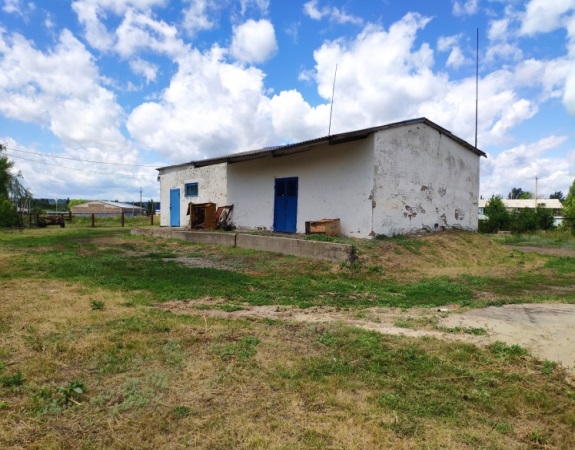 Объекты недвижимости расположены по адресу:  Белгородская область, пос. Ровеньки, ул. Привольная, д. 1, в восточной части п. Ровеньки, в районе жилой малоэтажной застройки. Находится рядом с площадкой по реализации строительных материалов. Подъездные пути – асфальтированная дорога в хорошем состоянии. Транспортная доступность - хорошая. Объекты недвижимости расположены по адресу:  Белгородская область, пос. Ровеньки, ул. Привольная, д. 1, в восточной части п. Ровеньки, в районе жилой малоэтажной застройки. Находится рядом с площадкой по реализации строительных материалов. Подъездные пути – асфальтированная дорога в хорошем состоянии. Транспортная доступность - хорошая. Объекты недвижимости расположены по адресу:  Белгородская область, пос. Ровеньки, ул. Привольная, д. 1, в восточной части п. Ровеньки, в районе жилой малоэтажной застройки. Находится рядом с площадкой по реализации строительных материалов. Подъездные пути – асфальтированная дорога в хорошем состоянии. Транспортная доступность - хорошая. Объекты недвижимости расположены по адресу:  Белгородская область, пос. Ровеньки, ул. Привольная, д. 1, в восточной части п. Ровеньки, в районе жилой малоэтажной застройки. Находится рядом с площадкой по реализации строительных материалов. Подъездные пути – асфальтированная дорога в хорошем состоянии. Транспортная доступность - хорошая. Объекты недвижимости расположены по адресу:  Белгородская область, пос. Ровеньки, ул. Привольная, д. 1, в восточной части п. Ровеньки, в районе жилой малоэтажной застройки. Находится рядом с площадкой по реализации строительных материалов. Подъездные пути – асфальтированная дорога в хорошем состоянии. Транспортная доступность - хорошая. Объекты недвижимости расположены по адресу:  Белгородская область, пос. Ровеньки, ул. Привольная, д. 1, в восточной части п. Ровеньки, в районе жилой малоэтажной застройки. Находится рядом с площадкой по реализации строительных материалов. Подъездные пути – асфальтированная дорога в хорошем состоянии. Транспортная доступность - хорошая. Объекты недвижимости расположены по адресу:  Белгородская область, пос. Ровеньки, ул. Привольная, д. 1, в восточной части п. Ровеньки, в районе жилой малоэтажной застройки. Находится рядом с площадкой по реализации строительных материалов. Подъездные пути – асфальтированная дорога в хорошем состоянии. Транспортная доступность - хорошая. Объекты недвижимости расположены по адресу:  Белгородская область, пос. Ровеньки, ул. Привольная, д. 1, в восточной части п. Ровеньки, в районе жилой малоэтажной застройки. Находится рядом с площадкой по реализации строительных материалов. Подъездные пути – асфальтированная дорога в хорошем состоянии. Транспортная доступность - хорошая. Объекты недвижимости расположены по адресу:  Белгородская область, пос. Ровеньки, ул. Привольная, д. 1, в восточной части п. Ровеньки, в районе жилой малоэтажной застройки. Находится рядом с площадкой по реализации строительных материалов. Подъездные пути – асфальтированная дорога в хорошем состоянии. Транспортная доступность - хорошая. Объекты недвижимости расположены по адресу:  Белгородская область, пос. Ровеньки, ул. Привольная, д. 1, в восточной части п. Ровеньки, в районе жилой малоэтажной застройки. Находится рядом с площадкой по реализации строительных материалов. Подъездные пути – асфальтированная дорога в хорошем состоянии. Транспортная доступность - хорошая. Объекты недвижимости расположены по адресу:  Белгородская область, пос. Ровеньки, ул. Привольная, д. 1, в восточной части п. Ровеньки, в районе жилой малоэтажной застройки. Находится рядом с площадкой по реализации строительных материалов. Подъездные пути – асфальтированная дорога в хорошем состоянии. Транспортная доступность - хорошая. Объекты недвижимости расположены по адресу:  Белгородская область, пос. Ровеньки, ул. Привольная, д. 1, в восточной части п. Ровеньки, в районе жилой малоэтажной застройки. Находится рядом с площадкой по реализации строительных материалов. Подъездные пути – асфальтированная дорога в хорошем состоянии. Транспортная доступность - хорошая. Объекты недвижимости расположены по адресу:  Белгородская область, пос. Ровеньки, ул. Привольная, д. 1, в восточной части п. Ровеньки, в районе жилой малоэтажной застройки. Находится рядом с площадкой по реализации строительных материалов. Подъездные пути – асфальтированная дорога в хорошем состоянии. Транспортная доступность - хорошая. Характеристика строенийХарактеристика строенийХарактеристика строенийХарактеристика строенийХарактеристика строенийХарактеристика строенийХарактеристика строенийХарактеристика строенийХарактеристика строенийХарактеристика строенийХарактеристика строенийХарактеристика строенийХарактеристика строенийГод постройкиГод постройки1960-е годы1960-е годы1960-е годы1960-е годы1960-е годы1960-е годы1960-е годы1960-е годы1960-е годы1960-е годы1960-е годыПерекрытияПерекрытияДеревянныеДеревянныеДеревянныеДеревянныеДеревянныеДеревянныеДеревянныеДеревянныеДеревянныеДеревянныеДеревянныеЭтажностьЭтажностьОдноэтажное зданиеОдноэтажное зданиеОдноэтажное зданиеОдноэтажное зданиеОдноэтажное зданиеОдноэтажное зданиеОдноэтажное зданиеОдноэтажное зданиеОдноэтажное зданиеОдноэтажное зданиеОдноэтажное зданиеСтеныСтеныКирпичныеКирпичныеКирпичныеКирпичныеКирпичныеКирпичныеКирпичныеКирпичныеКирпичныеКирпичныеКирпичныеПерегородкиПерегородкиДеревянныеДеревянныеДеревянныеДеревянныеДеревянныеДеревянныеДеревянныеДеревянныеДеревянныеДеревянныеДеревянныеФотографии объектов недвижимостиФотографии объектов недвижимостиФотографии объектов недвижимостиФотографии объектов недвижимостиФотографии объектов недвижимостиФотографии объектов недвижимостиФотографии объектов недвижимостиФотографии объектов недвижимостиФотографии объектов недвижимостиФотографии объектов недвижимостиФотографии объектов недвижимостиФотографии объектов недвижимостиФотографии объектов недвижимости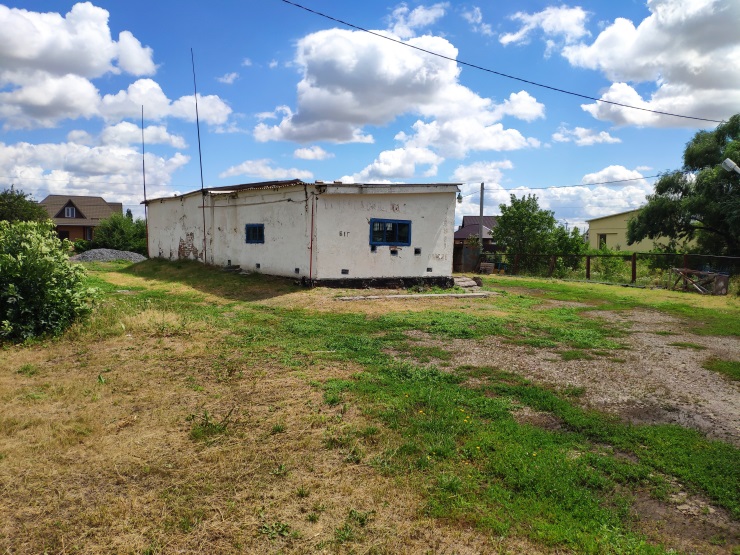 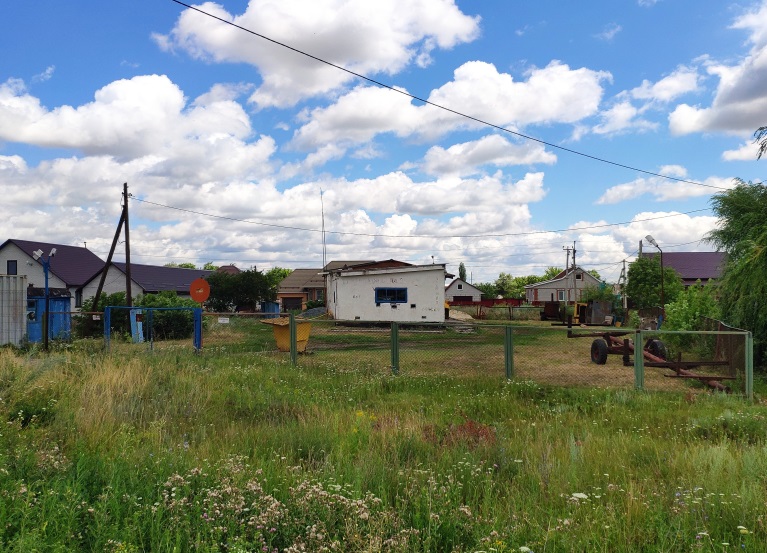 Характеристики объектов недвижимости: Характеристики объектов недвижимости: Характеристики объектов недвижимости: Характеристики объектов недвижимости: Характеристики объектов недвижимости: Характеристики объектов недвижимости: Характеристики объектов недвижимости: Характеристики объектов недвижимости: Характеристики объектов недвижимости: Характеристики объектов недвижимости: Характеристики объектов недвижимости: Планировка Планировка 1.Нежилое здание96,6 кв. м.96,6 кв. м.96,6 кв. м.2.Земельный участок1515 кв. м.1515 кв. м.1515 кв. м.Фотографии объектов недвижимостиФотографии объектов недвижимостиФотографии объектов недвижимостиФотографии объектов недвижимостиФотографии объектов недвижимостиФотографии объектов недвижимостиФотографии объектов недвижимостиФотографии объектов недвижимостиФотографии объектов недвижимостиФотографии объектов недвижимостиФотографии объектов недвижимости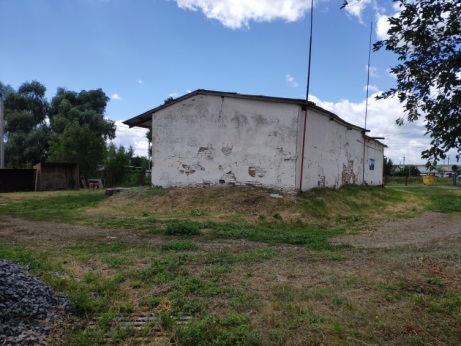 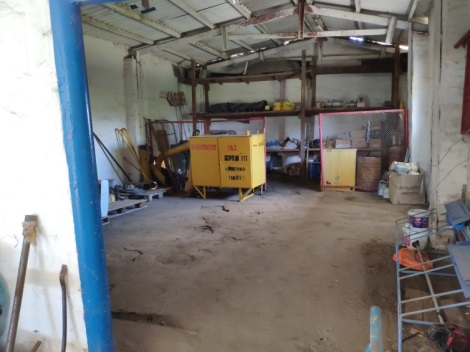 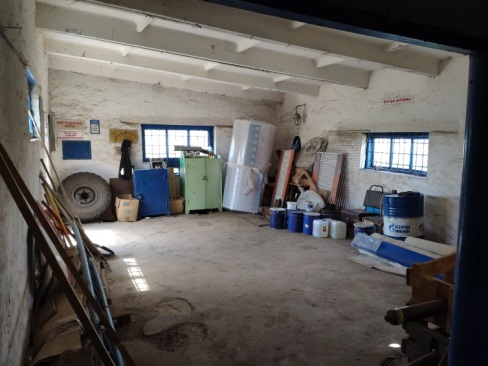 Способ реализации – открытый аукционСпособ реализации – открытый аукционСпособ реализации – открытый аукционСпособ реализации – открытый аукционСпособ реализации – открытый аукционСпособ реализации – открытый аукционСпособ реализации – открытый аукционСпособ реализации – открытый аукционСпособ реализации – открытый аукционСпособ реализации – открытый аукционСпособ реализации – открытый аукционСпособ реализации – открытый аукционСпособ реализации – открытый аукционСобственникСобственникСобственникОрганизатор торговОрганизатор торговОрганизатор торговОрганизатор торговНачальная ценаНачальная цена610 000, 00 руб. Наименование организацииНаименование организацииНаименование организацииАО «Газпром газораспределение Белгород»АО «Газпром газораспределение Белгород»АО «Газпром газораспределение Белгород»АО «Газпром газораспределение Белгород»АО «Газпром газораспределение Белгород»АО «Газпром газораспределение Белгород»АО «Газпром газораспределение Белгород»Шаг аукционаШаг аукциона18 300, 00Контактное лицоКонтактное лицоКонтактное лицоАнгелина ВикторовнаАнгелина ВикторовнаАнгелина ВикторовнаСумма задаткаСумма задатка61 000,00 руб.ТелефонТелефонТелефон(4722) 23-51-25(4722) 23-51-25(4722) 23-51-25(4722) 23-51-25(4722) 23-51-25(4722) 23-51-25(4722) 23-51-25Прием заявок (с)Прием заявок (с)01.02.2021 с 9:00Адрес электронной почтыАдрес электронной почтыАдрес электронной почтыinfo@beloblgaz.ru info@beloblgaz.ru info@beloblgaz.ru ANovikova@beloblgaz.ru ANovikova@beloblgaz.ru ANovikova@beloblgaz.ru ANovikova@beloblgaz.ru Прием заявок (по)Прием заявок (по)0303.2021 до 16:00Сайт в сети интернетСайт в сети интернетСайт в сети интернетhttp://www.gazpromnoncoreassets.ru.http://www.gazpromnoncoreassets.ru.http://www.gazpromnoncoreassets.ru.https://beloblgaz.ruhttps://beloblgaz.ruhttps://beloblgaz.ruhttps://beloblgaz.ruДата торговДата торгов05.03.2021 в 11:00Детально с правилами проведения торгов, требованиями к участникам, условиями и порядком заключения договора купли-продажи можно ознакомиться на сайтах собственника недвижимого имущества и организатора торговДетально с правилами проведения торгов, требованиями к участникам, условиями и порядком заключения договора купли-продажи можно ознакомиться на сайтах собственника недвижимого имущества и организатора торговДетально с правилами проведения торгов, требованиями к участникам, условиями и порядком заключения договора купли-продажи можно ознакомиться на сайтах собственника недвижимого имущества и организатора торговДетально с правилами проведения торгов, требованиями к участникам, условиями и порядком заключения договора купли-продажи можно ознакомиться на сайтах собственника недвижимого имущества и организатора торговДетально с правилами проведения торгов, требованиями к участникам, условиями и порядком заключения договора купли-продажи можно ознакомиться на сайтах собственника недвижимого имущества и организатора торговДетально с правилами проведения торгов, требованиями к участникам, условиями и порядком заключения договора купли-продажи можно ознакомиться на сайтах собственника недвижимого имущества и организатора торговДетально с правилами проведения торгов, требованиями к участникам, условиями и порядком заключения договора купли-продажи можно ознакомиться на сайтах собственника недвижимого имущества и организатора торговДетально с правилами проведения торгов, требованиями к участникам, условиями и порядком заключения договора купли-продажи можно ознакомиться на сайтах собственника недвижимого имущества и организатора торговДетально с правилами проведения торгов, требованиями к участникам, условиями и порядком заключения договора купли-продажи можно ознакомиться на сайтах собственника недвижимого имущества и организатора торговДетально с правилами проведения торгов, требованиями к участникам, условиями и порядком заключения договора купли-продажи можно ознакомиться на сайтах собственника недвижимого имущества и организатора торговДетально с правилами проведения торгов, требованиями к участникам, условиями и порядком заключения договора купли-продажи можно ознакомиться на сайтах собственника недвижимого имущества и организатора торговДетально с правилами проведения торгов, требованиями к участникам, условиями и порядком заключения договора купли-продажи можно ознакомиться на сайтах собственника недвижимого имущества и организатора торговДетально с правилами проведения торгов, требованиями к участникам, условиями и порядком заключения договора купли-продажи можно ознакомиться на сайтах собственника недвижимого имущества и организатора торгов